Antragsunterlagenzur Zertifizierung nach DVGW-Arbeitsblatt GW 381(identisch mit AGFW FW 600 und VDE-AR-N 4220)Zertifizierung Bau GmbHKronenstraße 55 -5810117 Berlin-MitteTel.: 030 | 629 37 50 – 40  Fax. 030 | 629 37 50 – 13E-Mail: info@zert-bau.deInhalt:Seite 2		Allgemeine Angaben zum Unternehmen, AnsprechpartnerSeite 3		Eigenerklärung gemäß DVGW-Arbeitsblatt GW 381, Tabellen 2 und 4 Seite 4		Unternehmensbezogene Angaben Seite 5		VersicherungsbestätigungSeite 6		Personal		Seite 11	AusstattungSeite 21	Eigenerklärung  zu Angaben in den Antragsunterlagen		Geschäftsbedingungen für die Begutachtung und Zertifizierung einschl.		Richtlinie zur Nutzung des Zertifikates / Zeichens  und Gebührenordnung		AnlagenFür die Prüfung werden Kopien folgender Dokumente benötigt:Freistellungsbescheinigung nach § 48b EstGDarstellung der Funktionsbereiche/ Verantwortlichkeiten (Organigramm)Abschlusszeugnisse Weisungsbefugter/Bauleiter, Vorarbeiter und Fachkraftweitere Nachweise zu Nr. 1 – 14, 24 und 27 der Antragsunterlagen Die Antragsunterlagen sind Eigentum der Zertifizierung Bau GmbH und sind urheberrechtlich geschützt.Die Verwendung der Antragsunterlagen oder von Teilen derselben, insbesondere das Kopieren von Texten oder Textteilen oder die Weitergabe an Dritte bedürfen der vorherigen Zustimmung durch die Zertifizierung Bau GmbH.Für Rückfragen zum Fragebogen stehen wir Ihnen gern unterder Telefonnummer 030 | 629 37 50 – 40 zur Verfügung.Wir beantragen die Zertifizierung nach DVGW-Arbeitsblatt GW 381 (Ausgabe 05/2015) wie folgt:Folgende nicht eigenständige Organisationseinheit (Niederlassung/Betriebsstätte) soll ein eigenes Beiblatt zum Zertifikat erhalten:Als Ansprechpartner steht zur Verfügung:*) Hinweis: Eigenständige Niederlassungen bedürfen einer eigenen Zertifizierung. Eigenständigkeit ist anzunehmen, wenn die Niederlassung den tatsächlichen Betriebsablauf maßgeblich selbst bestimmt bzw. wenn der Hauptbetrieb die Beaufsichtigung der Mitarbeiter und Baustellen nicht im gesamten erforderlichen Umfang leisten kann (vgl. GW 381 S. 7, Abs. 1).Eigenerklärung gemäß DVGW-Arbeitsblatt GW 381, Tabellen 2 und 4 Ich/Wir erkläre(n), dass me/unser Unternehmen see Verpflichtung erfüllt, nur Nachunternehmer ezusetzen, für die die jeweiligen auftragsbezogenen Nachweise zur Leistungsfähigkeit und über die zur Verfügung stehenden Mittel erbracht werden,dem Auftraggeber jeglichen Nachunternehmeresatz mitzuteilen,dem Auftraggeber auf Anforderung im Einzelfall die Eignungsnachweise des Nachunternehmers vorzulegen.Ich/Wir erkläre(n), dass me/unser Unternehmen über eine Betriebshaftpflichtversicherung (Personen-, Sach- und Vermögensschäden) mit zugrunde liegender Risikoabschätzung, einschließlich Abdeckung von Umweltschäden verfügt,über eigene, festangestellte Mitarbeiter nach Tabelle 3 (Weisungsbefugte/Bauleiter, Vorarbeiter, Fachkraft) verfügt,die bei Vertragsabschluss einschlägigen gültigen Fassungen technischer Regeln/Rechtsvorschriften vorhält und diese einhält,für alle Baumaßnahmen eine Dokumentation gemäß technischer Regeln/Rechtsvorschriften erstellt,die Entsorgung nach Bundes-, Landes- und kommunalen Vorschriften sowie den vertraglichen Bestimmungen (ggf. mit Angabe der Beförderungsnummer und Zuordnung der Abfallschlüsselnummern) sicherstellt,nur Erdbaumaschinenführer mit gültigem Schulungsnachweis für das Arbeiten in Leitungsnähe, z. B. gemäß DVGW GW 129 (H) bzw. VDE FNN S129 oder gleichwertiger Qualifikation, einsetzt. Ich bin mir/Wir sind uns bewusst, dass eine wissentlich falsche Erklärung den Entzug des Zertifikats bzw. die Ablehnung des Antrages zur Folge hat. Ein neuer Antrag kann in diesen Fällen nicht vor Ablauf von 24 Monaten gestellt werdenVersicherungsbestätigung für Unternehmen im Leitungstiefbau	(Betriebshaftpflichtversicherung)Eigenerklärung  zu Angaben in den Antragsunterlagen zur Zertifizierung nach DVGW-Arbeitsblatt GW 381Die Beantragung erfolgt auf der Basis der Geschäftsbedingungen für die Begutachtung und Zertifizierung nach DVGW-Arbeitsblatt GW 381 der Zertifizierung Bau GmbH.Wir erklären uns mit der Speicherung der personen- und firmenbezogenen Daten bei der Zertifizierung Bau GmbH einverstanden.Ich bin mir/Wir sind uns bewusst, dass wissentlich falsche Angaben in den Antragsunterlagen den Entzug des Zertifikats bzw. die Ablehnung des Antrages zur Folge hat. Ein neuer Antrag kann in diesen Fällen nicht vor Ablauf von 24 Monaten gestellt werden..................................................................................	..........................................................................................Ort, Datum						Stempel / rechtsverbindliche UnterschriftGeschäftsbedingungen für die Begutachtung und Zertifizierungnach  DVGW-Arbeitsblatt GW 381(Stand 08/2015)Diese Bedingungen gelten soweit nicht Anderes ausdrücklich schriftlich vereinbart oder gesetzlich zwingend vorgeschrieben ist. Gegenstand des Vertrages zwischen der Zertifizierung Bau GmbH und dem Kunden ist nicht ein bestimmter wirtschaftlicher Erfolg, sondern die Prüfung der Einhaltung vorgegebener Forderungen sowie die Erteilung eines Zertifikats.1	Beauftragung / VertragsdauerDie Beauftragung erfolgt seitens des Kunden  in schriftlicher Form. Die Laufzeit des Vertrages entspricht dem Gültigkeitszeitraum des Zertifikats. Der Vertrag kann jederzeit seitens des Kunden unter Einhaltung einer Kündigungsfrist von acht Wochen gekündigt werden (zur Kündigung seitens der Zertifizierung Bau GmbH siehe Abschn. 6). Der Vertrag endet, ohne dass es hierzu einer gesonderten Kündigung bedarf, wenn nach Prüfung aller Unterlagen durch die Zertifizierung Bau GmbH festgestellt wurde, dass eine Zertifizierung nicht möglich ist.2 	ZertifizierungDie Prüfung erfolgt nach Übersendung der ausgefüllten und unterzeichneten Antragsformulare einschl. zugehöriger Anlagen. Der Eingang der Unterlagen wird am Folgetag des Eingangs unter Angabe einer entsprechenden Registriernummer bestätigt. Innerhalb einer Frist von 10 Arbeitstagen erfolgt die Prüfung der Unterlagen auf Vollständigkeit und Widersprüche oder Unklarheiten in den Angaben / Nachweisen. Das Ergebnis der Prüfung wird dem Kunden unter Angabe der noch vorzulegenden Informationen oder Unterlagen mitgeteilt. Sind die Voraussetzungen erfüllt, hat der Kunde Anspruch auf Erhalt des ZertifikatesDas Zertifikat gilt nur für die im Zertifikat ausgewiesenen Unternehmensbereiche. Die mit dem Geltungsbereich verbundene Wirkung des Zertifikates und damit im Zusammenhang stehende Rechte des Kunden erlangen erst mit Übergabe des Zertifikates ihre Gültigkeit.Sofern ein Bauunternehmen mehrere Organisationseinheiten hat, gilt die Zertifizierung für die Organisations-einheiten, die mit Leitungstiefbau befasst sind, insbesondere gilt sie in Gänze für eigenständige Niederlassungen. Eigenständigkeit ist anzunehmen, wenn die Niederlassung den tatsächlichen Betriebsablauf maßgeblich selbst bestimmt bzw. wenn der Hauptbetrieb die Beaufsichtigung der Mitarbeiter und Baustellen nicht im gesamten erforderlichen Umfang leisten kann.Das Zertifikat darf weder an Dritte, noch an Rechtsnachfolger übertragen werden, noch Gegenstand einer Abtretungserklärung, einer Veräußerung oder sonstiger erzwungener rechtlicher Maßnahmen sein.Das Zertifikat hat eine Gültigkeit von einem Jahr.Sofern der Kunde vor Ablauf der Gültigkeitsfrist die Erfüllung der Anforderungen in einer dem Umfang und Ablauf der Erstprüfung entsprechenden erneuten Prüfung nachgewiesen hat, wird ein neues Zertifikat ausgestellt. Wird der Antrag abgelehnt, weil das Unternehmen unzutreffende Nachweise – auch Eigenerklärungen – vorgelegt hat, kann ein neuer Antrag nicht vor Ablauf von 24 Monaten gestellt werden.Dem Kunden bleibt es vorbehalten, bei Änderungen der Anforderungen der GW 381 zur Umstellung der Gültigkeit des Zertifikates entsprechende Nachweise vorzulegen3 	Verwendung des ZertifikatesDer Kunde ist berechtigt, das Zertifikat sowie das Zeichen der Zertifizierung Bau GmbH für geschäftliche Zwecke z.B. in Angeboten, in der Werbung, im Schriftverkehr  usw. zu nutzen. Bei Verwendung ist die „Richtlinie zur Nutzung des Zertifikates /Zeichens der Zertifizierung Bau GmbH“ in der jeweils neuesten Fassung zugrunde zu legen. 4	Gültigkeitsende der ZertifizierungUnabhängig vom Ablauf der Gültigkeitsfrist kann die Gültigkeit des Zertifikates durch Kündigung des Kunden, durch Aussetzung oder durch Entzug seitens der Zertifizierung Bau GmbH enden. Die Zertifizierung erlischt vorzeitig, wennsich der Geltungsbereich des Zertifikats ändert,das Zertifikat oder das Zeichen der Zertifizierung Bau GmbH missbräuchlich verwendet wird,der Kunde sich den gem. Abschnitt 7 vorgesehenen Überprüfungen vor Ort nicht unterzieht,erforderliche Informationen oder Unterlagen nicht innerhalb der vereinbarten Frist vorgelegt werden,bei Insolvenz oder sonstiger Beendigung der Geschäftstätigkeit oderbei Zahlungsrückstand gegenüber der Zertifizierung Bau GmbH.Die Zertifizierung erlischt auch, wenn über den Kunden Tatsachen bekannt werden, die den Zertifizierungs-grundsätzen widersprechen. Darunter sind z.B. zu verstehen:unvollständige oder falsche Angaben durch den Kunden  bei der Begutachtung,die eigenmächtige Erweiterung des Geltungsbereiches des Zertifikates durch den Kunden auf nicht durch das Zertifikat Bereiche oder Betriebsteile oderdas Verschweigen von wesentlichen Änderungen.Die Zertifizierung Bau GmbH ist berechtigt, in diesen Fällen den Vertrag mit sofortiger Wirkung zu kündigen.5 	Überprüfungen vor OrtDie Zertifizierung Bau GmbH führt stichprobenartig kurzfristig angekündigte Überprüfungen vor Ort durch. Bei Beschwerden Dritter oder als Konsequenz auf ausgesetzte Zertifizierungen oder bei wesentlichen Änderungen der Zertifizierungsvoraussetzungen können zusätzliche Überprüfungen vor Ort durchgeführt werden.Dies gilt insbesondere beiÄnderungen des Geltungsbereiches,Übernahme der gesamten Organisation oder von Teilbereichen durch eine andere Organisation,Änderung bei Organisation und Management (Schlüsselpersonal in leitender Stellung, Entscheidungs- oder Fachpersonal) undÄnderung der Gesellschaftsform.Der Kunde ist verpflichtet, derartige Änderungen unverzüglich der Zertifizierung Bau GmbH mitzuteilen.6 	VergütungDie von der Zertifizierung Bau GmbH erbrachten Leistungen werden auf Grundlage der jeweils gültigen Gebührenordnung abgerechnet.Zahlungen sind spätestens bis zum zehnten Werktag nach Erhalt der Rechnung zu leisten. Die Zertifizierung Bau GmbH ist berechtigt, bis zum Ausgleich der Rechnung die Übergabe des Zertifikates zu verweigern.Erfolgt trotz Erinnerung und Mahnung nach Fälligkeit keine Zahlung, ist die Zertifizierung Bau GmbH zur fristlosen Kündigung des Vertrages berechtigt. Im Falle der Kündigung durch den Kunden oder die Zertifizierung Bau GmbH sind bis zum Ablauf des Vertrages erbrachte und abgerechnete Leistungen zu bezahlen.7 	VertraulichkeitDie Zertifizierung Bau GmbH ist verpflichtet, alle Informationen, die im Zusammenhang mit ihrer Tätigkeit bei dem Kunden bekannt werden, vertraulich zu behandeln.Die Daten des Kunden z.B. über den Verlauf des Zertifizierungsverfahrens, werden in einer Datenverarbeitungsanlage gespeichert bzw. in Akten abgelegt.Die Bedingungen zur Regelung der Vertraulichkeit gelten grundsätzlich auch für die Zeit nach Beendigung des Vertragsverhältnisses.8 	Weitere Pflichten der VertragspartnerDie Zertifizierung Bau GmbH ist zur Archivierung der Aufzeichnungen für eine Dauer von 10 Jahren verpflichtet. Werden die Aufzeichnungen entsorgt, sind die datenrechtlichen Bestimmungen einzuhalten. Im Falle von Überprüfungen vor Ort hat der Kunde für die Bereitstellung eines kompetenten Ansprechpartners zu sorgen. Erforderliche Dokumente, Daten und Aufzeichnungen müssen während der Überprüfung vorgelegt werden. 9 	SonstigesIm Falle der Unwirksamkeit einer oder mehrerer der vorstehenden Bedingungen gilt an deren Stelle die gesetzliche Regelung als vereinbart. Die Wirksamkeit der übrigen Bedingungen bleibt unberührt. Änderungen und Ergänzungen dieser Bedingung bedürfen der Schriftform.Die Zertifizierung Bau GmbH haftet gegenüber Kunden oder Dritten nur, soweit das Gesetz eine zwingende Haftung im Falle des Vorsatzes oder grober Fahrlässigkeit vorschreibt. Weitergehende Ansprüche sind ausgeschlossen.Gerichtsstand ist Sitz der Zertifizierung Bau GmbH, Berlin.Richtlinie zur Nutzung des Zertifikates / Zeichens GW 381 der Zertifizierung Bau GmbH(Stand 08/2015)1. AllgemeinesDer Inhaber des Zertifikates der Zertifizierung Bau GmbH ist berechtigt, dieses sowie das zugehörige Zeichen der Zertifizierung Bau GmbH nach Maßgabe dieser Regelungen für geschäftliche Zwecke z.B. in Angeboten, in der Werbung, im Schriftverkehr usw. zu nutzen. 2. Verwendung des Zertifikates / Zeichens2.1 Sämtliche irreführenden Verwendungen des Zertifikats / Zeichens oder Teilen davon, die z.B. den Schluss zulassen oder stillschweigend andeuten, dass ein Produkt (einschließlich einer Dienstleistung oder ein Prozess) bestimmte Qualitätsforderungen erfüllt, sind nicht zulässig. Dies gilt auch für Angaben des Zertifikatsinhabers zum Geltungsbereich der Zertifizierung. 2.2 Das Zeichen der Zertifizierung Bau GmbH darf nur in der für die jeweilige Zertifizierung vorgesehenen Form verwenden werden. Veränderungen des Zeichens z.B. in Schriftbild, Farbgestaltung und Inhalt sind unzulässig. Dies gilt nicht für die Anpassung an die Größe von Begleitschriftbildern. Für die vorgenannten Nutzungen können nur die bei der Geschäftsstelle der Zertifizierung Bau GmbH erhältlichen Repro-Vorlagen zu Gestaltungszwecken verwendet werden. Eine Repro-Vorlage des Zeichens wird dem Zertifikatsinhaber zusammen mit dem Zertifikat zur Verfügung gestellt.2.3 Sofern sich der Zertifikatsinhaber über die Zulässigkeit der von ihm beabsichtigten Verwendung nicht sicher ist, verpflichtet er sich, bei der Zertifizierung Bau GmbH vorsorglich das Einverständnis zu der vorgesehenen Verwendung einzuholen.2.4 Das Zeichen der Zertifizierung Bau GmbH darf nicht im Zusammenhang mit Aussagen verwendet werden, die über den Geltungsbereich des Zertifikates hinausgehen. 2.5 Das Zertifikat darf weder an Dritte, noch an Rechtsnachfolger übertragen werden, noch Gegenstand einer Abtretungserklärung, einer Veräußerung oder sonstiger erzwungener rechtlicher Maßnahmen sein.2.6 Stellt ein berechtigter Zertifikatsinhaber eine rechtswidrige Verwendung des Zertifikates fest, oder wird ihm aufgrund seiner Verwendung des Zertifikates ein entsprechender Vorwurf gemacht, ist die Zertifizierung Bau GmbH hierüber unverzüglich zu informieren.2.6 Ändert sich der Geltungsbereich der Zertifizierung, ist der Zertifikatsinhaber verpflichtet, alle Werbematerialien entsprechend anzupassen. 3. Gültigkeitsende der ZertifizierungEndet die Gültigkeit einer Zertifizierung z.B. durch Kündigung, Entzug oder Ablauf der im Zertifikat angegebenen Gültigkeitsdauer, ist eine weitere Nutzung des Zertifikates, des Zeichens oder sonstiger Zertifizierungsdokumente unzulässig. Die Original-Zertifikate sind der Geschäftsstelle auf Anforderung zurückzugeben. Die Verwendung aller Werbematerialien ist zu beenden. Die Weiterverwendung von Abbildungen des Zertifikates oder Zeichen der Zertifizierung Bau GmbH im Rahmen von vorhandenen Werbematerial, Firmenschriften, Vordrucken usw., die während der Gültigkeitsdauer des Zertifikates produziert wurden, ist ausnahmsweise in begründeten Fällen nach vorheriger schriftlicher Absprache mit der Geschäftsstelle für einen im Einzelfall festzulegenden Zeitraum erlaubt.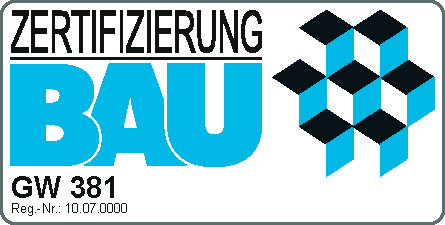                                                       Zeichen der Zertifizierung Bau:     Die Gebührenordnung der Zertifizierung Bau GmbH regelt die Abrechnung der von ihr erbrachten Leistungen, die nicht Bestandteil einer vertraglichen Vereinbarung sind. Die angegebenen Gebühren verstehen sich zzgl. der zum Zeitpunkt der Rechnungslegung gültigen Mehrwertsteuer.I.	Zusätzlicher Aufwand / Nicht vertraglich vereinbarte LeistungenZusätzlicher Aufwand kann beispielsweise entstehen infolge:Zusätzliche oder erweiterte Prüfung von UnterlagenZusätzliche oder erweiterte Prüfungen vor OrtVorbegutachtungenAbrechnung wie folgt:Geschäftsstelle:	150,00	 €  /	Std.Begutachter*):	1.200,00	 €  /	TagReisekosten:	auf NachweisSonstige Nebenkosten:	auf Nachweis*)	Die Einsatzzeit von Begutachtern umfasst die Dauer für An- und Abreise und die Dauer für die Prüfung vor Ort. Bei Einsatzzeiten bis zu 4 Stunden wird ein halber Tagessatz, darüber hinaus ein voller Tagessatz abgerechnet, auch wenn mehr als 8 Stunden pro Tag anfallen. Für die Vorbereitung auf die Prüfung vor Ort und die Erstellung des Berichtes werden 0,75 Tage berechnet.II.	Bereitstellung von ZertifizierungsdokumentenEin Zertifikat im Format DIN A4 als Druck auf Karton und als PDF-Datei wird kostenfrei ausgestellt.Abrechnung von zusätzlichen Leistungen wie folgt:Abdruck eines vom Kunden beigestellten Firmenlogos auf dem Zertifikat	200,00	 € /	 LogoZusätzliche Ausfertigungen Zertifikate Format DIN A4	10,00	 € /	 Stck.Zusätzliche Ausfertigungen Zertifikate Format DIN A3	20,00	 € / 	Stck.Erstellung von Unterzertifikaten	60,00	 € /	 Stck.Ausstellung des Zertifikates – französisch- oder englischsprachlich	175,00	 € /	 Stck.Ausstellung des Zertifikates – andere Sprachen	auf AnfragePersönliche Zertifikatsübergabe	auf AnfrageAufkleber zum Zertifizierungszeichen
z. B. für Präsentationsmappen, Bauschilder, Baugeräte, Bauwagen, PKW, LKW 	auf AnfrageNeuausstellung eines Zertifikates 
z. B. nach Namens- und Adressänderung, Standortänderung, etc.	auf AnfrageAnlagenFormulare zu weiteren Weisungsbefugten/Bauleitern, Vorarbeitern und FachkräftenAngaben zum Weisungsbefugten / Bauleiter gemäß DVGW GW 381 Tabelle 3
(Für jede Person bitte ein gesondertes Blatt ausfüllen, weitere Formulare  sind als Anlage beigefügt)Bei obiger Auswahl B):Erfahrungen im Leitungstiefbau (ggf. gesondertes Blatt beifügen)  Herr/ Frau   Vorname, Name .................................................................................	..........................................................................................Ort, Datum						Stempel / rechtsverbindliche UnterschriftAngaben zum Weisungsbefugten / Bauleiter gemäß DVGW GW 381 Tabelle 3
(Für jede Person bitte ein gesondertes Blatt ausfüllen, weitere Formulare  sind als Anlage beigefügt)Bei obiger Auswahl B):Erfahrungen im Leitungstiefbau (ggf. gesondertes Blatt beifügen)  Herr/ Frau   Vorname, Name .................................................................................	..........................................................................................Ort, Datum						Stempel / rechtsverbindliche UnterschriftAngaben zum Weisungsbefugten / Bauleiter gemäß DVGW GW 381 Tabelle 3
(Für jede Person bitte ein gesondertes Blatt ausfüllen, weitere Formulare  sind als Anlage beigefügt)Bei obiger Auswahl B):Erfahrungen im Leitungstiefbau (ggf. gesondertes Blatt beifügen)  Herr/ Frau   Vorname, Name .................................................................................	..........................................................................................Ort, Datum						Stempel / rechtsverbindliche UnterschriftAngaben zum Vorarbeiter gemäß DVGW GW 381 Tabelle 3
(Für jede Person bitte ein gesondertes Blatt ausfüllen, weitere Formulare  sind als Anlage beigefügt)Erfahrungen im Leitungstiefbau(ggf. gesondertes Blatt beifügen)Bei obiger Auswahl B): davon als Fachkraft(ggf. gesondertes Blatt beifügen)  Herr/ Frau   Vorname, Name .................................................................................	..........................................................................................Ort, Datum						Stempel / rechtsverbindliche UnterschriftAngaben zum Vorarbeiter gemäß DVGW GW 381 Tabelle 3
(Für jede Person bitte ein gesondertes Blatt ausfüllen, weitere Formulare  sind als Anlage beigefügt)Erfahrungen im Leitungstiefbau(ggf. gesondertes Blatt beifügen)Bei obiger Auswahl B): davon als Fachkraft(ggf. gesondertes Blatt beifügen)  Herr/ Frau   Vorname, Name .................................................................................	..........................................................................................Ort, Datum						Stempel / rechtsverbindliche UnterschriftAngaben zum Vorarbeiter gemäß DVGW GW 381 Tabelle 3
(Für jede Person bitte ein gesondertes Blatt ausfüllen, weitere Formulare  sind als Anlage beigefügt)Erfahrungen im Leitungstiefbau(ggf. gesondertes Blatt beifügen)Bei obiger Auswahl B): davon als Fachkraft(ggf. gesondertes Blatt beifügen)  Herr/ Frau   Vorname, Name .................................................................................	..........................................................................................Ort, Datum						Stempel / rechtsverbindliche UnterschriftAngaben zur Fachkraft gemäß DVGW GW 381 Tabelle 3
(Für jede Person bitte ein gesondertes Blatt ausfüllen, weitere Formulare  sind als Anlage beigefügt)Erfahrungen im Leitungstiefbau(ggf. gesondertes Blatt beifügen)  Herr/ Frau   Vorname, Name .................................................................................	..........................................................................................Ort, Datum						Stempel / rechtsverbindliche UnterschriftAngaben zur Fachkraft gemäß DVGW GW 381 Tabelle 3
(Für jede Person bitte ein gesondertes Blatt ausfüllen, weitere Formulare  sind als Anlage beigefügt)Erfahrungen im Leitungstiefbau(ggf. gesondertes Blatt beifügen)  Herr/ Frau   Vorname, Name .................................................................................	..........................................................................................Ort, Datum						Stempel / rechtsverbindliche UnterschriftAngaben zur Fachkraft gemäß DVGW GW 381 Tabelle 3
(Für jede Person bitte ein gesondertes Blatt ausfüllen, weitere Formulare  sind als Anlage beigefügt)Erfahrungen im Leitungstiefbau(ggf. gesondertes Blatt beifügen)  Herr/ Frau   Vorname, Name .................................................................................	..........................................................................................Ort, Datum						Stempel / rechtsverbindliche UnterschriftUnternehmen *)einschl. Niederlassung/Betriebsstätte:Straße / Nr.PLZ / OrtTel.:Fax.: e-mail:Internet:Rechtsform:Gesetzl. Vertreter:Bezeichnung *)Straße / Nr.PLZ / OrtNameTel.:Fax.:e-mail:Unternehmen:einschl. Niederlassung/Betriebsstätte:OrtDatumFirmenstempel / rechtsverbindliche UnterschriftNr.BereichAnforderung / Nachweisin Kopie beigefügtBemerkungen Tabelle 2 - UnternehmenTabelle 2 - UnternehmenTabelle 2 - UnternehmenTabelle 2 - Unternehmen1SteuerFreistellungsbescheinigung nach § 48b EstG 2VersicherungenBetriebshaftpflichtversicherung (Personen-, Sach- und Vermö-gensschäden) mit zugrunde liegender Risikoabschätzung, einschließlich Abdeckung von UmweltschädenVersicherungsbescheinigungeinschl. Risikoabschätzungoderbeiliegendes Formblatt derZertifizierung Bau3BetrieblicheOrganisationDarstellung der Funktionsbereiche/ Verantwortlichkeiten(Organigramm) 4Zusätzliche Nachweiseoptional:Nachweise z. B. durch Auditierung, Zertifizierung, Referenzschreiben bzw. Nachweis von GütezeichenAuditbericht der Zertifizierungsstelle:      vom:       Standard:      Zertifikat der Zertifizierungsstelle:      vom:       Geltungsbereich:      ReferenzschreibenVerfasser:      vom:       Leistungsbereich:      Gütezeichen:      vom:       Geltungsbereich:      Sonstigeggf. weitere Nachweise hier aufführen:Versicherungsnehmer:Versicherungsschein-Nummer(n):Versicherungsnehmer:Versicherungsschein-Nummer(n):Betriebsstätte:      Betriebsstätte:      Betriebsstätte:      Betriebsstätte:      Versichertes Risiko für:Versichertes Risiko für:LeitungstiefbauLeitungstiefbauLeitungstiefbauLeitungstiefbauVereinbarter Versicherungsschutz:Vereinbarter Versicherungsschutz:BetriebshaftpflichtversicherungVersicherungssummemind.       EUR für Personenschädenmind.       EUR für Sach- und Vermögensschäden odermind.       EUR pauschal für Personen- sowie Sach- und      VermögensschädenBetriebshaftpflichtversicherungVersicherungssummemind.       EUR für Personenschädenmind.       EUR für Sach- und Vermögensschäden odermind.       EUR pauschal für Personen- sowie Sach- und      VermögensschädenBetriebshaftpflichtversicherungVersicherungssummemind.       EUR für Personenschädenmind.       EUR für Sach- und Vermögensschäden odermind.       EUR pauschal für Personen- sowie Sach- und      VermögensschädenBetriebshaftpflichtversicherungVersicherungssummemind.       EUR für Personenschädenmind.       EUR für Sach- und Vermögensschäden odermind.       EUR pauschal für Personen- sowie Sach- und      Vermögensschäden(Die Gesamtleistung für alle Versicherungsfälle eines Versicherungsjahres beträgt mindestens das Doppelte dieser Versicherungssumme.)(Die Gesamtleistung für alle Versicherungsfälle eines Versicherungsjahres beträgt mindestens das Doppelte dieser Versicherungssumme.)(Die Gesamtleistung für alle Versicherungsfälle eines Versicherungsjahres beträgt mindestens das Doppelte dieser Versicherungssumme.)(Die Gesamtleistung für alle Versicherungsfälle eines Versicherungsjahres beträgt mindestens das Doppelte dieser Versicherungssumme.)Grundlage für dieGrundlage für dieArt der Beurteilung:Art der Beurteilung:durch:durch:Beurteilung des versicherten Risikos:Beurteilung des versicherten Risikos:Besichtigung der Betriebsstätte(n) in:g techn.-naturwissenschaftl.
    Sachverständigen techn.-naturwissenschaftl.
    SachverständigenAuswertung der durch den Versicherungsnehmer vorgelegten Unterlagen / Fragebögen Versicherungsunderwriter Versicherungsvermittler Versicherungsunderwriter VersicherungsvermittlerUmfang des Versicherungs-schutzes:Umfang des Versicherungs-schutzes:Der Versicherungsschutz richtet sich nach Inhalt und Umfang der Versicherungs-verträge. Die Versicherungssummen stehen insgesamt für alle im Versicherungsschein genannten Betriebsstätten zur Verfügung.Der Versicherungsschutz richtet sich nach Inhalt und Umfang der Versicherungs-verträge. Die Versicherungssummen stehen insgesamt für alle im Versicherungsschein genannten Betriebsstätten zur Verfügung.Der Versicherungsschutz richtet sich nach Inhalt und Umfang der Versicherungs-verträge. Die Versicherungssummen stehen insgesamt für alle im Versicherungsschein genannten Betriebsstätten zur Verfügung.Der Versicherungsschutz richtet sich nach Inhalt und Umfang der Versicherungs-verträge. Die Versicherungssummen stehen insgesamt für alle im Versicherungsschein genannten Betriebsstätten zur Verfügung.Einschränkende Abweichungen:Einschränkende Abweichungen:………………………...........................  ………………………..  .………………………...........................  ………………………..  .………………………...........................  ………………………..  .………………………...........................  ………………………..  .         …………………………………………………………………………………         …………………………………………………………………………………         …………………………………………………………………………………         …………………………………………………………………………………         …………………………………………………………………………………Ort, DatumOrt, Datum                                              Versicherungsunternehmen                                              Versicherungsunternehmen                                              Versicherungsunternehmen                                              VersicherungsunternehmenAngaben zum Weisungsbefugten / Bauleiter gemäß DVGW GW 381 Tabelle 3
(Für jede Person bitte ein gesondertes Blatt ausfüllen, weitere Formulare  sind als Anlage beigefügt)Bei obiger Auswahl B):Erfahrungen im Leitungstiefbau (ggf. gesondertes Blatt beifügen)  Herr/ Frau   Vorname Name .................................................................................	..........................................................................................Ort, Datum						Stempel / rechtsverbindliche UnterschriftAngaben zum Vorarbeiter gemäß DVGW GW 381 Tabelle 3
(Für jede Person bitte ein gesondertes Blatt ausfüllen, weitere Formulare  sind als Anlage beigefügt)Erfahrungen im Leitungstiefbau(ggf. gesondertes Blatt beifügen)Bei obiger Auswahl B): davon als Fachkraft(ggf. gesondertes Blatt beifügen)  Herr/ Frau   Vorname Name .................................................................................	..........................................................................................Ort, Datum						Stempel / rechtsverbindliche UnterschriftAngaben zur Fachkraft gemäß DVGW GW 381 Tabelle 3
(Für jede Person bitte ein gesondertes Blatt ausfüllen, weitere Formulare  sind als Anlage beigefügt)Erfahrungen im Leitungstiefbau(ggf. gesondertes Blatt beifügen)  Herr/ Frau   Vorname, Name .................................................................................	..........................................................................................Ort, Datum						Stempel / rechtsverbindliche UnterschriftAngaben zum Weisungsbefugten / Bauleiter gemäß DVGW GW 381 Tabelle 3
(Für jede Person bitte ein gesondertes Blatt ausfüllen, weitere Formulare  sind als Anlage beigefügt)Bei obiger Auswahl B):Erfahrungen im Leitungstiefbau (ggf. gesondertes Blatt beifügen)  Herr/ Frau   Vorname Name .................................................................................	..........................................................................................Ort, Datum						Stempel / rechtsverbindliche UnterschriftAngaben zum Vorarbeiter gemäß DVGW GW 381 Tabelle 3
(Für jede Person bitte ein gesondertes Blatt ausfüllen, weitere Formulare  sind als Anlage beigefügt)Erfahrungen im Leitungstiefbau(ggf. gesondertes Blatt beifügen)Bei obiger Auswahl B): davon als Fachkraft(ggf. gesondertes Blatt beifügen)  Herr/ Frau   Vorname Name .................................................................................	..........................................................................................Ort, Datum						Stempel / rechtsverbindliche UnterschriftAngaben zur Fachkraft gemäß DVGW GW 381 Tabelle 3
(Für jede Person bitte ein gesondertes Blatt ausfüllen, weitere Formulare  sind als Anlage beigefügt)Erfahrungen im Leitungstiefbau(ggf. gesondertes Blatt beifügen)  Herr/ Frau   Vorname, Name .................................................................................	..........................................................................................Ort, Datum						Stempel / rechtsverbindliche UnterschriftAngaben zum Weisungsbefugten / Bauleiter gemäß DVGW GW 381 Tabelle 3
(Für jede Person bitte ein gesondertes Blatt ausfüllen, weitere Formulare  sind als Anlage beigefügt)Bei obiger Auswahl B):Erfahrungen im Leitungstiefbau (ggf. gesondertes Blatt beifügen)  Herr/ Frau   Vorname Name .................................................................................	..........................................................................................Ort, Datum						Stempel / rechtsverbindliche UnterschriftAngaben zum Vorarbeiter gemäß DVGW GW 381 Tabelle 3
(Für jede Person bitte ein gesondertes Blatt ausfüllen, weitere Formulare  sind als Anlage beigefügt)Erfahrungen im Leitungstiefbau(ggf. gesondertes Blatt beifügen)Bei obiger Auswahl B): davon als Fachkraft(ggf. gesondertes Blatt beifügen)  Herr/ Frau   Vorname Name .................................................................................	..........................................................................................Ort, Datum						Stempel / rechtsverbindliche UnterschriftAngaben zur Fachkraft gemäß DVGW GW 381 Tabelle 3
(Für jede Person bitte ein gesondertes Blatt ausfüllen, weitere Formulare  sind als Anlage beigefügt)Erfahrungen im Leitungstiefbau(ggf. gesondertes Blatt beifügen)  Herr/ Frau   Vorname, Name .................................................................................	..........................................................................................Ort, Datum						Stempel / rechtsverbindliche UnterschriftAngaben zum Weisungsbefugten / Bauleiter gemäß DVGW GW 381 Tabelle 3
(Für jede Person bitte ein gesondertes Blatt ausfüllen, weitere Formulare  sind als Anlage beigefügt)Bei obiger Auswahl B):Erfahrungen im Leitungstiefbau (ggf. gesondertes Blatt beifügen)  Herr/ Frau   Vorname Name .................................................................................	..........................................................................................Ort, Datum						Stempel / rechtsverbindliche UnterschriftAngaben zum Vorarbeiter gemäß DVGW GW 381 Tabelle 3
(Für jede Person bitte ein gesondertes Blatt ausfüllen, weitere Formulare  sind als Anlage beigefügt)Erfahrungen im Leitungstiefbau(ggf. gesondertes Blatt beifügen)Bei obiger Auswahl B): davon als Fachkraft(ggf. gesondertes Blatt beifügen)  Herr/ Frau   Vorname Name .................................................................................	..........................................................................................Ort, Datum						Stempel / rechtsverbindliche UnterschriftAngaben zur Fachkraft gemäß DVGW GW 381 Tabelle 3
(Für jede Person bitte ein gesondertes Blatt ausfüllen, weitere Formulare  sind als Anlage beigefügt)Erfahrungen im Leitungstiefbau(ggf. gesondertes Blatt beifügen)  Herr/ Frau   Vorname, Name .................................................................................	..........................................................................................Ort, Datum						Stempel / rechtsverbindliche UnterschriftNr.BereichAnforderung / Nachweisin Kopie beigefügtBemerkungen / weitere Angaben Tabelle 3 – Fach- und FührungspersonalTabelle 3 – Fach- und FührungspersonalTabelle 3 – Fach- und FührungspersonalTabelle 3 – Fach- und Führungspersonal5Weisungsbefugte/ BauleiterSchriftliche Übertragung der Unternehmerpflichten, Weisungs-befugnis Vorname, NameTabelle 4 – Sonstige allgemeine personalbezogenen AnforderungenTabelle 4 – Sonstige allgemeine personalbezogenen AnforderungenTabelle 4 – Sonstige allgemeine personalbezogenen AnforderungenTabelle 4 – Sonstige allgemeine personalbezogenen Anforderungen6Gültiger Schulungsnachweis für das Arbeiten in Leitungsnähe, z. B. gemäß DVGW GW 129 (H) bzw. VDE FNN S129 oder gleichwertige Qualifikation für alle Erdbau-maschinenführerHinweis: Die Bescheinigung gilt 3 Jahre bzw. 5 Jahre, wenn die Schulung an einer Baggerschadensde-monstrationsanlage erfolgt.Anzahl der im Leitungs-Tiefbau eingesetztenErdbaumaschinenführer:7Qualifikationsnachweis mindestens eines Mitarbeiters als Fachkraft gemäß MVAS Vorname, Name8Qualifikationsnachweis mindestens eines internen oder externen Mitarbeiters als Fachkraft für Arbeitssicherheitoder:Unternehmermodell     (nur möglich bei <= 50 Mitarbeitern)Vorname, Name9Nennung eines Beauftragten für ArbeitssicherheitVorname, NameNr.BereichAnforderung / Nachweisin Kopie beigefügtBemerkungen / weitere Angaben 10Qualifikationsnachweise von Mitarbeitern als ausgebildete Ersthelfer Hinweis:Anzahl Ersthelfer nach § 26, DGUV Vorschrift 1:

a) 2 bis zu 20 anwesende Versicherten = 1 Ersthelfer

b) bei mehr als 20 anwesenden Versicherten  = 10%

Der Unternehmer darf als Ersthelfer nur Personen einsetzen, die bei einer von der Berufsgenos-senschaft für die Ausbildung zur Ersten Hilfe ermächtigten Stelle ausgebildet worden sind.
Die Bescheinigung gilt 2 Jahre.Vorname, Name(ggf. gesondertes Blatt beifügen)Anzahl der Kolonnen imLeitungstiefbau: 11Sicherstellung der Durchführung und Einhaltung von Schulungen und Unterweisungen Schulungs- und Unterweisungsplan auf Grundlage der einschlägigen technischen Regeln und berufs-genossenschaftlichen Vorschriften, Regeln und Informationen sowie Gefährdungsbeurteilungen 12s.o.Schulungs-/Unterweisungsnach-weis zum Umgang mit umwelt- und gesundheitsgefährdenden Stoffen, insbesondere bei Verdacht des Antreffens von Kampfmitteln und teerhaltigen Stoffen bzw. bei belastetem Aushub 13s.o.Eigenüberwachungsnachweise     z. B. nach ZTV A-StB, DIN 18300, DIN 18322 Mindestens 3 Nachweise beifügen:Nr.BereichAnforderung / Nachweisin Kopie beigefügtBemerkungen / weitere Angaben 14Sicherstellung der Durchführung und Einhaltung von Schulungen und Unterweisungen optional:Schulungs-/Unterweisungsnach-weis zur Herstellung von Bauwerksdurchdringungen Vorname, Name(ggf. gesondertes Blatt beifügen)Tabelle 5 – Allgemeine AusstattungTabelle 5 – Allgemeine AusstattungTabelle 5 – Allgemeine AusstattungTabelle 5 – Allgemeine AusstattungNr.BereichAnforderung / NachweisvorhandenBemerkungen / weitere Angaben 15Betriebshofoptional:Lager/WerkstättenAnschrift:16FuhrparkLKW mit Angabe des Einsatz-zwecks (z. B. Tieflader für den Transport von (Ketten-)Baggern) Auch mit Vertragspartner oder Nachunter-nehmer erfüllbarEinsatzzweck:17s.o.PKW Auch mit Vertragspartner oder Nachunter-nehmer erfüllbar18s.o.optional:Montagefahrzeuge/Anhänger19Mobile sanitäre EinheitenVerfügbare Einheiten:Auch mit Vertragspartner oder Nachunter-nehmer erfüllbarAnzahl:20ArbeitsschutzPSA- Industrieschutzhelme- Schutzhandschuhe- Sicherheitsschuhe S3- Gehörschutz- Augen- und Gesichtsschutz- Atemschutz- Weitere (ggf. bitte unter  Bemerkungen benennen)Nr.BereichAnforderung / NachweisvorhandenBemerkungen / weitere Angaben 21ArbeitsschutzVerbandkästen22s.o.FeuerlöscherHinweis:Feuerlöscher müssen für den jeweiligen Einsatzzweck geeignet, typgeprüft und zugelassen sein   (z. B. nach DIN EN 3 "Tragbare Feuerlöscher") und ein Zulassungskennzeichen tragen.Sie müssen mindestens alle zwei Jahre durch eine befähigte Person überprüft werden. Als Nachweis für die Prüfung wird am Gerät eine Plakette angebracht.Anzahl:Zulassung(en):Letzte Prüfung:(ggf. gesondertes Blatt beifügen)23s.o.optional:Gaswarngeräte (z.B. für den Abstieg in Schächte)Anzahl/Typ:24s.o.Elektrogeräte geprüft nach DGUV-Vorschrift 3Hinweis:Für Wiederholungsprüfungen ortsfester elektrischer Anlagen und Betriebsmittel gelten die vorge-schriebenen Intervalle.Ortsveränderliche elektrische Betriebsmittel auf Baustellen sollten zumindest jedes Jahr, in Büros wenigstens alle zwei Jahre geprüft werden. Bitte einen der folgenden Nachweise in Kopie unter Angabe der Prüfintervalle beifügen: Prüfliste Rechnung des beauftragten befähigten Prüfunternehmens Bestätigung durch befähigte Person mindestens 3 Dokumentationen der Prüfergebnisse25s.o.Leitern und Tritte26s.o.optional:Sicherungsgeräte (z.B. Dreibein mit Hosengurt)Anzahl/Typ:Nr.BereichAnforderung / NachweisvorhandenBemerkungen / weitere Angaben 27ArbeitsschutzPrüfnachweise für Arbeitsmittel nach jeweiliger Vorschrift Bitte einen der folgenden Nachweise in Kopie unter Angabe der Prüfintervalle beifügen: Prüfliste Rechnung des beauftragten befähigten Prüfunternehmens Bestätigung durch befähigte Person mindestens 3 Dokumentationen der PrüfergebnisseTabelle 6 – VerkehrssicherungTabelle 6 – VerkehrssicherungTabelle 6 – VerkehrssicherungTabelle 6 – Verkehrssicherung28VerkehrszeichenAnzahl:29AufstellvorrichtungenAnzahl:30Vorübergehende MarkierungenAuch mit Vertragspartner oder Nachunter-nehmer erfüllbar31WarnleuchtenAnzahl:32Lichtsignalanlagen Auch mit Vertragspartner oder Nachunter-nehmer erfüllbar33Absperrgeräte (z. B. Baken, Leitkegel, Schranken) Anzahl:34Mobile AbsturzsicherungenAnzahl:35optional:BauzäuneAnzahl:36Überfahrten/Brücken für Fahrzeuge und Fußgänger Anzahl:Nr.BereichAnforderung / NachweisvorhandenBemerkungen / weitere Angaben Tabelle 7 – Feststellung der Lage von LeitungenTabelle 7 – Feststellung der Lage von LeitungenTabelle 7 – Feststellung der Lage von LeitungenTabelle 7 – Feststellung der Lage von Leitungen37OrtungsgeräteAuch mit Vertragspartner oder Nachunter-nehmer erfüllbar38Vermessungsgeräte (Winkelprisma, Bandmaß, Fluchtstäbe o.ä.) Anzahl/Typ:Tabelle 8 – Aufbruchgeräte/FugenschneiderTabelle 8 – Aufbruchgeräte/FugenschneiderTabelle 8 – Aufbruchgeräte/FugenschneiderTabelle 8 – Aufbruchgeräte/Fugenschneider39Fugenschneidgeräte, nassAnzahl/Typ:40optional:FräsenAnzahl/Typ:41Kompressoren/Hammer Anzahl/Typ:42Anbaugeräte für Baggeroptional:AufbruchhammerAnzahl/Typ:43s.o.optional:AnbaufräsenAnzahl/Typ:Tabelle 9 – Baugeräte zum Bodenaushub und -einbauTabelle 9 – Baugeräte zum Bodenaushub und -einbauTabelle 9 – Baugeräte zum Bodenaushub und -einbauTabelle 9 – Baugeräte zum Bodenaushub und -einbau44Bagger mit Tief-löffel oder Greifer ohne Reißzähne Mobil- oder MinibaggerAnzahl/Typ:45s.o.optional:SaugbaggerAnzahl/Typ:46s.o.optional:KettenbaggerAnzahl/Typ:47optional:LuftlanzenAnzahl:48optional:SprenglanzenAnzahl:49optional:Lader, Muldenfahrzeuge(mit Angabe des Schaufelinhalts)Anzahl/Typ:Schaufelinhalt:Nr.BereichAnforderung / NachweisvorhandenBemerkungen / weitere Angaben 50optional:SchuttcontainerAnzahl:51optional:PlaniergeräteAnzahl:52optional:Geräte für Arbeiten in Hanglagen (z. B. Schreitbagger) Anzahl/Typ:Tabelle 10 – Geräte zum LeerrohreinbauTabelle 10 – Geräte zum LeerrohreinbauTabelle 10 – Geräte zum LeerrohreinbauTabelle 10 – Geräte zum Leerrohreinbau53Kalibriergeräte für Rohrzüge Auch mit Vertragspartner oder Nachunter-nehmer erfüllbar54Rohrreinigungsgeräte (z. B. Bürsten, Rohrfeilen) Auch mit Vertragspartner oder Nachunter-nehmer erfüllbar55optional:Funktechnik für BaustellenkommunikationAnzahl/Typ:56GlasfasereinziehfederAuch mit Vertragspartner oder Nachunter-nehmer erfüllbar57DruckprüfgeräteAuch mit Vertragspartner oder Nachunter-nehmer erfüllbar58Werkzeuge zum Anfasen, gratfreien Trennen von Rohren, Halbrohr-Montagegeräte Auch mit Vertragspartner oder Nachunter-nehmer erfüllbar59Werkzeuge und Hilfsmittel zur Herstellung von KlebeverbindungenAuch mit Vertragspartner oder Nachunter-nehmer erfüllbarNr.BereichAnforderung / NachweisvorhandenBemerkungen / weitere Angaben Tabelle 11 – Grabenverbau (nach DIN 4124)Tabelle 11 – Grabenverbau (nach DIN 4124)Tabelle 11 – Grabenverbau (nach DIN 4124)Tabelle 11 – Grabenverbau (nach DIN 4124)60Bauteile für den waagrechten/ senkrechten Grabenverbau 61optional:Andere GrabenverbaugeräteAnzahl/Typ:Tabelle 12 – VerdichtungsgeräteTabelle 12 – VerdichtungsgeräteTabelle 12 – VerdichtungsgeräteTabelle 12 – Verdichtungsgeräte62Handstampfer63optional:Anbaugerätschaften für Bagger (Verdichtungsplatte)Anzahl/Typ:64Vibrations-stampfer/ Schnellschlag-stampfer ≤ 50 kg Auch mit Vertragspartner oder Nachunter-nehmer erfüllbar65s.o.50 kg bis 80 kg 66s.o.optional:> 80 kg 67Vibrationsplatten/ Flächenrüttler ≤ 150 kg 68s.o.150 kg bis 400 kg Auch mit Vertragspartner oder Nachunter-nehmer erfüllbar69s.o.optional:> 400 kg 70Vibrationswalzen (Glattrad und Schaffuß)/Walzenzug/ Tandemwalze ≤ 3 000 kg Auch mit Vertragspartner oder Nachunter-nehmer erfüllbar71s.o.optional:3 000 kg bis 7 000 kg Nr.BereichAnforderung / NachweisvorhandenBemerkungen / weitere Angaben 72Vibrationswalzen (Glattrad und Schaffuß)/Walzenzug/ Tandemwalze optional:> 7 000 kg Tabelle 13 – Asphalt-OberflächenwiederherstellungTabelle 13 – Asphalt-OberflächenwiederherstellungTabelle 13 – Asphalt-OberflächenwiederherstellungTabelle 13 – Asphalt-Oberflächenwiederherstellung73ThermokübelAuch mit Vertragspartner oder Nachunter-nehmer erfüllbar74optional:Kocher (für Gussasphalt, Asphalt-mastix) Anzahl/Typ:75optional:Fertiger, VerteilerAnzahl/Typ:76WalzenAuch mit Vertragspartner oder Nachunter-nehmer erfüllbar77Abziehschienen für Mischgut-einbau Auch mit Vertragspartner oder Nachunter-nehmer erfüllbar78Geräte zur Fugenausbildung FugenbandAuch mit Vertragspartner oder Nachunter-nehmer erfüllbar79s.o.optional:Fugenverguss80s.o.optional:Asphaltfugeneindrückmaschine Anzahl/Typ:81Geräte zum Beschichten (Kontaktflächen) Auch mit Vertragspartner oder Nachunter-nehmer erfüllbar82WasserwagenAuch mit Vertragspartner oder Nachunter-nehmer erfüllbarNr.BereichAnforderung / NachweisAnforderung / NachweisvorhandenvorhandenvorhandenBemerkungen / weitere Angaben Bemerkungen / weitere Angaben Tabelle 14 – Beton-OberflächenwiederherstellungTabelle 14 – Beton-OberflächenwiederherstellungTabelle 14 – Beton-OberflächenwiederherstellungTabelle 14 – Beton-OberflächenwiederherstellungTabelle 14 – Beton-OberflächenwiederherstellungTabelle 14 – Beton-OberflächenwiederherstellungTabelle 14 – Beton-OberflächenwiederherstellungTabelle 14 – Beton-Oberflächenwiederherstellung83BetonmischerAuch mit Vertragspartner oder Nachunter-nehmer erfüllbarBetonmischerAuch mit Vertragspartner oder Nachunter-nehmer erfüllbar84SchalungenAuch mit Vertragspartner oder Nachunter-nehmer erfüllbarSchalungenAuch mit Vertragspartner oder Nachunter-nehmer erfüllbar85Gerätschaften zur Nachbehand-lungAuch mit Vertragspartner oder Nachunter-nehmer erfüllbarGerätschaften zur Nachbehand-lungAuch mit Vertragspartner oder Nachunter-nehmer erfüllbar86VerdichtungsgeräteAuch mit Vertragspartner oder Nachunter-nehmer erfüllbarVerdichtungsgeräteAuch mit Vertragspartner oder Nachunter-nehmer erfüllbar87optional:Arbeits- und Abdeckzelteoptional:Arbeits- und AbdeckzelteAnzahl:88LängsglätterAuch mit Vertragspartner oder Nachunter-nehmer erfüllbarLängsglätterAuch mit Vertragspartner oder Nachunter-nehmer erfüllbarTabelle 15 – Platten- und Pflasterbelag - OberflächenwiederherstellungTabelle 15 – Platten- und Pflasterbelag - OberflächenwiederherstellungTabelle 15 – Platten- und Pflasterbelag - OberflächenwiederherstellungTabelle 15 – Platten- und Pflasterbelag - OberflächenwiederherstellungTabelle 15 – Platten- und Pflasterbelag - OberflächenwiederherstellungTabelle 15 – Platten- und Pflasterbelag - OberflächenwiederherstellungTabelle 15 – Platten- und Pflasterbelag - OberflächenwiederherstellungTabelle 15 – Platten- und Pflasterbelag - Oberflächenwiederherstellung89optional:Teleskopstapleroptional:TeleskopstaplerAnzahl/Typ:90optional:LKW-Ladekraneoptional:LKW-LadekraneAnzahl/Typ:91SteinsägeAuch mit Vertragspartner oder Nachunter-nehmer erfüllbarSteinsägeAuch mit Vertragspartner oder Nachunter-nehmer erfüllbarTabelle 16 – Fräsen, Pflügen und grabenloser LeitungsbauTabelle 16 – Fräsen, Pflügen und grabenloser LeitungsbauTabelle 16 – Fräsen, Pflügen und grabenloser LeitungsbauTabelle 16 – Fräsen, Pflügen und grabenloser LeitungsbauTabelle 16 – Fräsen, Pflügen und grabenloser LeitungsbauTabelle 16 – Fräsen, Pflügen und grabenloser LeitungsbauTabelle 16 – Fräsen, Pflügen und grabenloser LeitungsbauTabelle 16 – Fräsen, Pflügen und grabenloser Leitungsbau92Bodenverdrängungshammer Auch mit Vertragspartner oder Nachunter-nehmer erfüllbarBodenverdrängungshammer Auch mit Vertragspartner oder Nachunter-nehmer erfüllbarBodenverdrängungshammer Auch mit Vertragspartner oder Nachunter-nehmer erfüllbarBodenverdrängungshammer Auch mit Vertragspartner oder Nachunter-nehmer erfüllbarNr.BereichAnforderung / NachweisvorhandenBemerkungen / weitere Angaben 93optional:Rohr-/Kabelpflug bzw. Fräse Anzahl/Typ:94optional:Geräte für sonstige gesteuerte/ ungesteuerte Verfahren Anzahl/Typ:Tabelle 17 – Geräte zur EigenüberwachungTabelle 17 – Geräte zur EigenüberwachungTabelle 17 – Geräte zur EigenüberwachungTabelle 17 – Geräte zur Eigenüberwachung95Überprüfung der Bodenverdichtungoptional:Leichte RammsondeAnzahl/Typ:96s.o.Dynamisches PlattendruckgerätAnzahl/Typ:97s.o.optional:Statisches PlattendruckgerätAnzahl/Typ:98s.o.optional:Bestimmung der Proctordichte und Ballonverfahren Anzahl/Typ:99Prüfung der Mischguttemperatur(Thermometer)Auch mit Vertragspartner oder Nachunter-nehmer erfüllbar100Prüfung der EbenheitMesslatte = 4 m101s.o.optional:Planograph (Ebenheitsprüfgerät)Anzahl/Typ:102Prüfung der profil-gerechten Lageoptional:NivelliergerätAnzahl/Typ:103Prüfung der profil-gerechten Lageoptional:NeigungsmesserAnzahl/Typ:Nr.BereichAnforderung / NachweisAnforderung / NachweisvorhandenvorhandenBemerkungen / weitere Angaben Bemerkungen / weitere Angaben Tabelle 18 – SonstigesTabelle 18 – SonstigesTabelle 18 – SonstigesTabelle 18 – SonstigesTabelle 18 – SonstigesTabelle 18 – SonstigesTabelle 18 – Sonstiges104TauchpumpeTauchpumpeAnzahl/Typ:105optional:Geräte zur Wasserhaltungoptional:Geräte zur WasserhaltungAnzahl/Typ:106Anschlagmittel, LastaufnahmemittelAnschlagmittel, LastaufnahmemittelAnzahl/Typ:107Künstliche BeleuchtungKünstliche BeleuchtungAnzahl/Typ:108Einrichtungen zum Sichern vorgefundener Leitungen (z.B. Halbschalen)Einrichtungen zum Sichern vorgefundener Leitungen (z.B. Halbschalen)Anzahl/Typ:109Abdeckmaterial für AushubAbdeckmaterial für AushubAnzahl/Typ:110SchachtdeckelheberSchachtdeckelheberAnzahl:111s.o.s.o.optional:Kernbohrgerätoptional:KernbohrgerätAnzahl/Typ:112BordsteinzangeBordsteinzangeAnzahl:Unternehmen:einschl. Niederlassung/Betriebsstätte:Vorname, Name: Qualifikation(bitte  zutreffendes ankreuzen und entsprechende Kopien der Abschlüsse beifügen)A) Dipl.-Ing. oder Master einer Technischen Hochschule, Universität oder Fachhochschule, Fachrichtung Bauingenieurwesen, der deutschen Sprache mächtig Dipl.-Ing. oder Master einer Technischen Hochschule, Universität oder Fachhochschule, Fachrichtung Bauingenieurwesen, der deutschen Sprache mächtig Dipl.-Ing. oder Master einer Technischen Hochschule, Universität oder Fachhochschule, Fachrichtung Bauingenieurwesen, der deutschen Sprache mächtig Qualifikation(bitte  zutreffendes ankreuzen und entsprechende Kopien der Abschlüsse beifügen)B) Dipl.-Ing. oder Master einer Technischen Hochschule, Universität oder Fachhochschule sachverwandter Studiengänge (Versorgungs-         technik, Elektrotechnik, Maschinenbau etc.),        Bachelor aller obigen Studiengänge bzw. staatlich geprüfter Techniker aller obigen         Fachrichtungen bzw. Meister oder Polier im           Tiefbau* (Erd-, Straßen- und Kanalbau),                Straßenbau, Gleisbau, Kanalbau, Rohrlei-            tungsbau, Kabelleitungstiefbau, Tunnelbau,         Brunnenbau oder Spezialtiefbau bzw. in der            Elektrotechnik; mit mindestens dreijähriger           Berufserfahrung im Leitungstiefbau, der              deutschen Sprache mächtig *)auch rechtlich gleichgestellte Qualifikationen (z.B. nach Handwerksordnung)Dipl.-Ing. oder Master einer Technischen Hochschule, Universität oder Fachhochschule sachverwandter Studiengänge (Versorgungs-         technik, Elektrotechnik, Maschinenbau etc.),        Bachelor aller obigen Studiengänge bzw. staatlich geprüfter Techniker aller obigen         Fachrichtungen bzw. Meister oder Polier im           Tiefbau* (Erd-, Straßen- und Kanalbau),                Straßenbau, Gleisbau, Kanalbau, Rohrlei-            tungsbau, Kabelleitungstiefbau, Tunnelbau,         Brunnenbau oder Spezialtiefbau bzw. in der            Elektrotechnik; mit mindestens dreijähriger           Berufserfahrung im Leitungstiefbau, der              deutschen Sprache mächtig *)auch rechtlich gleichgestellte Qualifikationen (z.B. nach Handwerksordnung)Dipl.-Ing. oder Master einer Technischen Hochschule, Universität oder Fachhochschule sachverwandter Studiengänge (Versorgungs-         technik, Elektrotechnik, Maschinenbau etc.),        Bachelor aller obigen Studiengänge bzw. staatlich geprüfter Techniker aller obigen         Fachrichtungen bzw. Meister oder Polier im           Tiefbau* (Erd-, Straßen- und Kanalbau),                Straßenbau, Gleisbau, Kanalbau, Rohrlei-            tungsbau, Kabelleitungstiefbau, Tunnelbau,         Brunnenbau oder Spezialtiefbau bzw. in der            Elektrotechnik; mit mindestens dreijähriger           Berufserfahrung im Leitungstiefbau, der              deutschen Sprache mächtig *)auch rechtlich gleichgestellte Qualifikationen (z.B. nach Handwerksordnung)Derzeitige FunktionVon        bisFunktion / Tätigkeitist fest im Unternehmen angestellt.Vorname, Name: Qualifikation(bitte  zutreffendes ankreuzen und entsprechende Kopien der Abschlüsse beifügen)A) Dipl.-Ing. oder Master einer Technischen Hochschule, Universität oder Fachhochschule, Fachrichtung Bauingenieurwesen, der deutschen Sprache mächtig Dipl.-Ing. oder Master einer Technischen Hochschule, Universität oder Fachhochschule, Fachrichtung Bauingenieurwesen, der deutschen Sprache mächtig Dipl.-Ing. oder Master einer Technischen Hochschule, Universität oder Fachhochschule, Fachrichtung Bauingenieurwesen, der deutschen Sprache mächtig Qualifikation(bitte  zutreffendes ankreuzen und entsprechende Kopien der Abschlüsse beifügen)B) Dipl.-Ing. oder Master einer Technischen Hochschule, Universität oder Fachhochschule sachverwandter Studiengänge (Versorgungs-         technik, Elektrotechnik, Maschinenbau etc.),        Bachelor aller obigen Studiengänge bzw. staatlich geprüfter Techniker aller obigen         Fachrichtungen bzw. Meister oder Polier im           Tiefbau* (Erd-, Straßen- und Kanalbau),                Straßenbau, Gleisbau, Kanalbau, Rohrlei-            tungsbau, Kabelleitungstiefbau, Tunnelbau,         Brunnenbau oder Spezialtiefbau bzw. in der            Elektrotechnik; mit mindestens dreijähriger           Berufserfahrung im Leitungstiefbau, der              deutschen Sprache mächtig *)auch rechtlich gleichgestellte Qualifikationen (z.B. nach Handwerksordnung)Dipl.-Ing. oder Master einer Technischen Hochschule, Universität oder Fachhochschule sachverwandter Studiengänge (Versorgungs-         technik, Elektrotechnik, Maschinenbau etc.),        Bachelor aller obigen Studiengänge bzw. staatlich geprüfter Techniker aller obigen         Fachrichtungen bzw. Meister oder Polier im           Tiefbau* (Erd-, Straßen- und Kanalbau),                Straßenbau, Gleisbau, Kanalbau, Rohrlei-            tungsbau, Kabelleitungstiefbau, Tunnelbau,         Brunnenbau oder Spezialtiefbau bzw. in der            Elektrotechnik; mit mindestens dreijähriger           Berufserfahrung im Leitungstiefbau, der              deutschen Sprache mächtig *)auch rechtlich gleichgestellte Qualifikationen (z.B. nach Handwerksordnung)Dipl.-Ing. oder Master einer Technischen Hochschule, Universität oder Fachhochschule sachverwandter Studiengänge (Versorgungs-         technik, Elektrotechnik, Maschinenbau etc.),        Bachelor aller obigen Studiengänge bzw. staatlich geprüfter Techniker aller obigen         Fachrichtungen bzw. Meister oder Polier im           Tiefbau* (Erd-, Straßen- und Kanalbau),                Straßenbau, Gleisbau, Kanalbau, Rohrlei-            tungsbau, Kabelleitungstiefbau, Tunnelbau,         Brunnenbau oder Spezialtiefbau bzw. in der            Elektrotechnik; mit mindestens dreijähriger           Berufserfahrung im Leitungstiefbau, der              deutschen Sprache mächtig *)auch rechtlich gleichgestellte Qualifikationen (z.B. nach Handwerksordnung)Derzeitige FunktionVon        bisFunktion / Tätigkeitist fest im Unternehmen angestellt.Vorname, Name: Qualifikation(bitte  zutreffendes ankreuzen und entsprechende Kopien der Abschlüsse beifügen)A) Dipl.-Ing. oder Master einer Technischen Hochschule, Universität oder Fachhochschule, Fachrichtung Bauingenieurwesen, der deutschen Sprache mächtig Dipl.-Ing. oder Master einer Technischen Hochschule, Universität oder Fachhochschule, Fachrichtung Bauingenieurwesen, der deutschen Sprache mächtig Dipl.-Ing. oder Master einer Technischen Hochschule, Universität oder Fachhochschule, Fachrichtung Bauingenieurwesen, der deutschen Sprache mächtig Qualifikation(bitte  zutreffendes ankreuzen und entsprechende Kopien der Abschlüsse beifügen)B) Dipl.-Ing. oder Master einer Technischen Hochschule, Universität oder Fachhochschule sachverwandter Studiengänge (Versorgungs-         technik, Elektrotechnik, Maschinenbau etc.),        Bachelor aller obigen Studiengänge bzw. staatlich geprüfter Techniker aller obigen         Fachrichtungen bzw. Meister oder Polier im           Tiefbau* (Erd-, Straßen- und Kanalbau),                Straßenbau, Gleisbau, Kanalbau, Rohrlei-            tungsbau, Kabelleitungstiefbau, Tunnelbau,         Brunnenbau oder Spezialtiefbau bzw. in der            Elektrotechnik; mit mindestens dreijähriger           Berufserfahrung im Leitungstiefbau, der              deutschen Sprache mächtig *)auch rechtlich gleichgestellte Qualifikationen (z.B. nach Handwerksordnung)Dipl.-Ing. oder Master einer Technischen Hochschule, Universität oder Fachhochschule sachverwandter Studiengänge (Versorgungs-         technik, Elektrotechnik, Maschinenbau etc.),        Bachelor aller obigen Studiengänge bzw. staatlich geprüfter Techniker aller obigen         Fachrichtungen bzw. Meister oder Polier im           Tiefbau* (Erd-, Straßen- und Kanalbau),                Straßenbau, Gleisbau, Kanalbau, Rohrlei-            tungsbau, Kabelleitungstiefbau, Tunnelbau,         Brunnenbau oder Spezialtiefbau bzw. in der            Elektrotechnik; mit mindestens dreijähriger           Berufserfahrung im Leitungstiefbau, der              deutschen Sprache mächtig *)auch rechtlich gleichgestellte Qualifikationen (z.B. nach Handwerksordnung)Dipl.-Ing. oder Master einer Technischen Hochschule, Universität oder Fachhochschule sachverwandter Studiengänge (Versorgungs-         technik, Elektrotechnik, Maschinenbau etc.),        Bachelor aller obigen Studiengänge bzw. staatlich geprüfter Techniker aller obigen         Fachrichtungen bzw. Meister oder Polier im           Tiefbau* (Erd-, Straßen- und Kanalbau),                Straßenbau, Gleisbau, Kanalbau, Rohrlei-            tungsbau, Kabelleitungstiefbau, Tunnelbau,         Brunnenbau oder Spezialtiefbau bzw. in der            Elektrotechnik; mit mindestens dreijähriger           Berufserfahrung im Leitungstiefbau, der              deutschen Sprache mächtig *)auch rechtlich gleichgestellte Qualifikationen (z.B. nach Handwerksordnung)Derzeitige FunktionVon        bisFunktion / Tätigkeitist fest im Unternehmen angestellt.Vorname, Name: Qualifikation(bitte  zutreffendes ankreuzen und entsprechende Kopien der Abschlüsse beifügen)A) Werkpolier, Facharbeiter oder geprüfter      Vorarbeiter im Tiefbau (Erd-, Straßen- und      Kanalbau), Straßenbau, Gleisbau, Kanalbau, Rohrleitungsbau, Kabelleitungstiefbau, Tunnel-           bau, Brunnenbau, Spezialtiefbau, in der Geo-        thermie oder Kanalsanierung; mit mindestens   dreijähriger Berufserfahrung im Leitungstief-                bau, der deutschen Sprache mächtig Werkpolier, Facharbeiter oder geprüfter      Vorarbeiter im Tiefbau (Erd-, Straßen- und      Kanalbau), Straßenbau, Gleisbau, Kanalbau, Rohrleitungsbau, Kabelleitungstiefbau, Tunnel-           bau, Brunnenbau, Spezialtiefbau, in der Geo-        thermie oder Kanalsanierung; mit mindestens   dreijähriger Berufserfahrung im Leitungstief-                bau, der deutschen Sprache mächtig Werkpolier, Facharbeiter oder geprüfter      Vorarbeiter im Tiefbau (Erd-, Straßen- und      Kanalbau), Straßenbau, Gleisbau, Kanalbau, Rohrleitungsbau, Kabelleitungstiefbau, Tunnel-           bau, Brunnenbau, Spezialtiefbau, in der Geo-        thermie oder Kanalsanierung; mit mindestens   dreijähriger Berufserfahrung im Leitungstief-                bau, der deutschen Sprache mächtig Qualifikation(bitte  zutreffendes ankreuzen und entsprechende Kopien der Abschlüsse beifügen)B) Person mit mindestens sechsjähriger Tätigkeit im Leitungstiefbau, davon mindestens vier Jahre                als Fachkraft, der deutschen Sprache mächtig Person mit mindestens sechsjähriger Tätigkeit im Leitungstiefbau, davon mindestens vier Jahre                als Fachkraft, der deutschen Sprache mächtig Person mit mindestens sechsjähriger Tätigkeit im Leitungstiefbau, davon mindestens vier Jahre                als Fachkraft, der deutschen Sprache mächtig Derzeitige FunktionVon        bisFunktion / TätigkeitVon        bisFunktion / Tätigkeitist fest im Unternehmen angestellt.Vorname, Name: Qualifikation(bitte  zutreffendes ankreuzen und entsprechende Kopien der Abschlüsse beifügen)A) Werkpolier, Facharbeiter oder geprüfter      Vorarbeiter im Tiefbau (Erd-, Straßen- und      Kanalbau), Straßenbau, Gleisbau, Kanalbau, Rohrleitungsbau, Kabelleitungstiefbau, Tunnel-           bau, Brunnenbau, Spezialtiefbau, in der Geo-        thermie oder Kanalsanierung; mit mindestens   dreijähriger Berufserfahrung im Leitungstief-                bau, der deutschen Sprache mächtig Werkpolier, Facharbeiter oder geprüfter      Vorarbeiter im Tiefbau (Erd-, Straßen- und      Kanalbau), Straßenbau, Gleisbau, Kanalbau, Rohrleitungsbau, Kabelleitungstiefbau, Tunnel-           bau, Brunnenbau, Spezialtiefbau, in der Geo-        thermie oder Kanalsanierung; mit mindestens   dreijähriger Berufserfahrung im Leitungstief-                bau, der deutschen Sprache mächtig Werkpolier, Facharbeiter oder geprüfter      Vorarbeiter im Tiefbau (Erd-, Straßen- und      Kanalbau), Straßenbau, Gleisbau, Kanalbau, Rohrleitungsbau, Kabelleitungstiefbau, Tunnel-           bau, Brunnenbau, Spezialtiefbau, in der Geo-        thermie oder Kanalsanierung; mit mindestens   dreijähriger Berufserfahrung im Leitungstief-                bau, der deutschen Sprache mächtig Qualifikation(bitte  zutreffendes ankreuzen und entsprechende Kopien der Abschlüsse beifügen)B) Person mit mindestens sechsjähriger Tätigkeit im Leitungstiefbau, davon mindestens vier Jahre                als Fachkraft, der deutschen Sprache mächtig Person mit mindestens sechsjähriger Tätigkeit im Leitungstiefbau, davon mindestens vier Jahre                als Fachkraft, der deutschen Sprache mächtig Person mit mindestens sechsjähriger Tätigkeit im Leitungstiefbau, davon mindestens vier Jahre                als Fachkraft, der deutschen Sprache mächtig Derzeitige FunktionVon        bisFunktion / TätigkeitVon        bisFunktion / Tätigkeitist fest im Unternehmen angestellt.Vorname, Name: Qualifikation(bitte  zutreffendes ankreuzen und entsprechende Kopien der Abschlüsse beifügen)A) Werkpolier, Facharbeiter oder geprüfter      Vorarbeiter im Tiefbau (Erd-, Straßen- und      Kanalbau), Straßenbau, Gleisbau, Kanalbau, Rohrleitungsbau, Kabelleitungstiefbau, Tunnel-           bau, Brunnenbau, Spezialtiefbau, in der Geo-        thermie oder Kanalsanierung; mit mindestens   dreijähriger Berufserfahrung im Leitungstief-                bau, der deutschen Sprache mächtig Werkpolier, Facharbeiter oder geprüfter      Vorarbeiter im Tiefbau (Erd-, Straßen- und      Kanalbau), Straßenbau, Gleisbau, Kanalbau, Rohrleitungsbau, Kabelleitungstiefbau, Tunnel-           bau, Brunnenbau, Spezialtiefbau, in der Geo-        thermie oder Kanalsanierung; mit mindestens   dreijähriger Berufserfahrung im Leitungstief-                bau, der deutschen Sprache mächtig Werkpolier, Facharbeiter oder geprüfter      Vorarbeiter im Tiefbau (Erd-, Straßen- und      Kanalbau), Straßenbau, Gleisbau, Kanalbau, Rohrleitungsbau, Kabelleitungstiefbau, Tunnel-           bau, Brunnenbau, Spezialtiefbau, in der Geo-        thermie oder Kanalsanierung; mit mindestens   dreijähriger Berufserfahrung im Leitungstief-                bau, der deutschen Sprache mächtig Qualifikation(bitte  zutreffendes ankreuzen und entsprechende Kopien der Abschlüsse beifügen)B) Person mit mindestens sechsjähriger Tätigkeit im Leitungstiefbau, davon mindestens vier Jahre                als Fachkraft, der deutschen Sprache mächtig Person mit mindestens sechsjähriger Tätigkeit im Leitungstiefbau, davon mindestens vier Jahre                als Fachkraft, der deutschen Sprache mächtig Person mit mindestens sechsjähriger Tätigkeit im Leitungstiefbau, davon mindestens vier Jahre                als Fachkraft, der deutschen Sprache mächtig Derzeitige FunktionVon        bisFunktion / TätigkeitVon        bisFunktion / Tätigkeitist fest im Unternehmen angestellt.Vorname, Name: Qualifikation(bitte  zutreffendes ankreuzen und entsprechende Kopien der Abschlüsse beifügen)A) Spezialfacharbeiter (Geselle) oder Fachar-            beiter als Straßenbauer, Kanalbauer, Rohrlei-      tungsbauer, Baumaschinenführer, Tiefbaufach-     arbeiter bzw. sonstiger handwerklich ausge-       bildeter Arbeitnehmer, im letzten Fall mit        mindestens dreijähriger Berufserfahrung im Leitungstiefbau Spezialfacharbeiter (Geselle) oder Fachar-            beiter als Straßenbauer, Kanalbauer, Rohrlei-      tungsbauer, Baumaschinenführer, Tiefbaufach-     arbeiter bzw. sonstiger handwerklich ausge-       bildeter Arbeitnehmer, im letzten Fall mit        mindestens dreijähriger Berufserfahrung im Leitungstiefbau Spezialfacharbeiter (Geselle) oder Fachar-            beiter als Straßenbauer, Kanalbauer, Rohrlei-      tungsbauer, Baumaschinenführer, Tiefbaufach-     arbeiter bzw. sonstiger handwerklich ausge-       bildeter Arbeitnehmer, im letzten Fall mit        mindestens dreijähriger Berufserfahrung im Leitungstiefbau Qualifikation(bitte  zutreffendes ankreuzen und entsprechende Kopien der Abschlüsse beifügen)B) Person mit mindestens sechsjähriger Tätigkeit im LeitungstiefbauPerson mit mindestens sechsjähriger Tätigkeit im LeitungstiefbauPerson mit mindestens sechsjähriger Tätigkeit im LeitungstiefbauDerzeitige FunktionVon        bisFunktion / Tätigkeitist fest im Unternehmen angestellt.Vorname, Name: Qualifikation(bitte  zutreffendes ankreuzen und entsprechende Kopien der Abschlüsse beifügen)A) Spezialfacharbeiter (Geselle) oder Fachar-            beiter als Straßenbauer, Kanalbauer, Rohrlei-      tungsbauer, Baumaschinenführer, Tiefbaufach-     arbeiter bzw. sonstiger handwerklich ausge-       bildeter Arbeitnehmer, im letzten Fall mit        mindestens dreijähriger Berufserfahrung im Leitungstiefbau Spezialfacharbeiter (Geselle) oder Fachar-            beiter als Straßenbauer, Kanalbauer, Rohrlei-      tungsbauer, Baumaschinenführer, Tiefbaufach-     arbeiter bzw. sonstiger handwerklich ausge-       bildeter Arbeitnehmer, im letzten Fall mit        mindestens dreijähriger Berufserfahrung im Leitungstiefbau Spezialfacharbeiter (Geselle) oder Fachar-            beiter als Straßenbauer, Kanalbauer, Rohrlei-      tungsbauer, Baumaschinenführer, Tiefbaufach-     arbeiter bzw. sonstiger handwerklich ausge-       bildeter Arbeitnehmer, im letzten Fall mit        mindestens dreijähriger Berufserfahrung im Leitungstiefbau Qualifikation(bitte  zutreffendes ankreuzen und entsprechende Kopien der Abschlüsse beifügen)B) Person mit mindestens sechsjähriger Tätigkeit im LeitungstiefbauPerson mit mindestens sechsjähriger Tätigkeit im LeitungstiefbauPerson mit mindestens sechsjähriger Tätigkeit im LeitungstiefbauDerzeitige FunktionVon        bisFunktion / Tätigkeitist fest im Unternehmen angestellt.Vorname, Name: Qualifikation(bitte  zutreffendes ankreuzen und entsprechende Kopien der Abschlüsse beifügen)A) Spezialfacharbeiter (Geselle) oder Fachar-            beiter als Straßenbauer, Kanalbauer, Rohrlei-      tungsbauer, Baumaschinenführer, Tiefbaufach-     arbeiter bzw. sonstiger handwerklich ausge-       bildeter Arbeitnehmer, im letzten Fall mit        mindestens dreijähriger Berufserfahrung im Leitungstiefbau Spezialfacharbeiter (Geselle) oder Fachar-            beiter als Straßenbauer, Kanalbauer, Rohrlei-      tungsbauer, Baumaschinenführer, Tiefbaufach-     arbeiter bzw. sonstiger handwerklich ausge-       bildeter Arbeitnehmer, im letzten Fall mit        mindestens dreijähriger Berufserfahrung im Leitungstiefbau Spezialfacharbeiter (Geselle) oder Fachar-            beiter als Straßenbauer, Kanalbauer, Rohrlei-      tungsbauer, Baumaschinenführer, Tiefbaufach-     arbeiter bzw. sonstiger handwerklich ausge-       bildeter Arbeitnehmer, im letzten Fall mit        mindestens dreijähriger Berufserfahrung im Leitungstiefbau Qualifikation(bitte  zutreffendes ankreuzen und entsprechende Kopien der Abschlüsse beifügen)B) Person mit mindestens sechsjähriger Tätigkeit im LeitungstiefbauPerson mit mindestens sechsjähriger Tätigkeit im LeitungstiefbauPerson mit mindestens sechsjähriger Tätigkeit im LeitungstiefbauDerzeitige FunktionVon        bisFunktion / Tätigkeitist fest im Unternehmen angestellt.